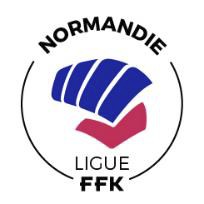 PHOTOINSCRIPTION  PASSAGE DE GRADE ADAPTE	Obligatoire(Voir Article 212 du règlement des grades CSDGE)«Personne possƻdant une incapacitƻ physique et n’entrant pas dans le champ des passages de 	grades Parakaraté)Inscription pour le grade de : (cocher la case correspondante)5ème DanPrécisez votre discipline (karaté, karaté jutsu, arts martiaux vietnamiens, krav maga, yoseikan, wushu, karaté contact et karaté full contact) : ………………………………………………………………………………………………………………………..……….. Style ………………………………………………………………..………………..NOM 		PRENOM	Adresse	Mail		Téléphone	Date de naissance		ge ……….….ansN° de licence……………………………………………………..……………….Nom du Club………………………………………………………………………N° affiliation club………………………………….SIGNATURE DU CANDIDATPièces à joindre :     Attestation historique des licences, authentification des grades et Dans (validés par la CSDGE de la FFK)      Copie des UV déjà obtenues dans le grade présenté    Justificatif (s) état de santé du candidat    S’acquitter des frais d’inscription d’un montant de 50 	€ (règlement par chèque à l’ordre de la FFK)Ce dossier complet devra être retourné à :Ligue de Normandie de Karaté - BP 104 - 76122 Le Grand-Quevilly cedexGRADES DEJA OBTENUS ET DATES D’OBTENTIONGRADES DEJA OBTENUS ET DATES D’OBTENTIONGRADES DEJA OBTENUS ET DATES D’OBTENTIONGRADES DEJA OBTENUS ET DATES D’OBTENTION1er Dan (Dang/Duan)Date d’obtention :………………………../…………………/………….4ème Dan (Dang/Duan)Date d’obtention :………………………../…………………/…………….2eme Dan (Dang/Duan)Date d’obtention :………………………../…………………/……….5ème  Dan (Dang/Duan)Date d’obtention :………………………../…………………/…………….3ème Dan (Dang/Duan)Date d’obtention :………………………../…………………/……….6ème Dan (Dang/Duan)Date d’obtention :………………………../…………………/…………….UNITES DE VALEUR D1J   OBTENUES ET D  TES D’OBTENTION DANS LE GRADE PRESENTÉUNITES DE VALEUR D1J   OBTENUES ET D  TES D’OBTENTION DANS LE GRADE PRESENTÉUNITES DE VALEUR D1J   OBTENUES ET D  TES D’OBTENTION DANS LE GRADE PRESENTÉUNITES DE VALEUR D1J   OBTENUES ET D  TES D’OBTENTION DANS LE GRADE PRESENTÉUV 1 Date : ………………………../…………………/………………………….UV 4 Date : ………………………../…………………/………………………….UV 2 Date : ………………………../…………………/………………………….UV 5 Date : ………………………../…………………/………………………….UV 3 Date : ………………………../…………………/………………………….UV 6 Date : ………………………../…………………/………………………….